LeerdoelBegripskennis van de duurzaamheidsthema’sBeeldvorming over de thema’sDe opdracht – 90 min Werk in een drietalBekijk/lees de bronnen in Wikiwijs over de 6 duurzaamheidsthema'sZoek per thema minimaal 2 beelden (foto’s, animaties, kunstwerken, e.d.) die hiermee te maken hebben. Plaats de beelden bij het betreffende thema in het schema van het antwoordformulier. Je kan naar beelden op internet zoeken maar ook in de omgeving van school (foto’s maken)Leg bij elk beeld uit waarom het met het thema te maken heeft. Zet dit ook in het schemaPortfolioHet schema wordt opgenomen in het porfolioHet wordt beoordeeld met onvoldoende/voldoende. Deze opdracht is onderdeel van het examen Dit formulier kan je uploaden in Teams in de map van periode 4Vul het schema inKeuzedeel duurzaamheid in het beroep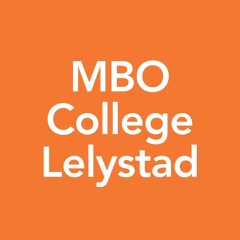 Opdracht 4.2 Duurzaamheidsthema’s Beeld vormen over de thema’sKeuzedeel duurzaamheid in het beroepAntwoordformulier opdracht 4.2Duurzaamheidsthema’sPortfolio KD duurzaamheid in het beroepNaam: ThemaBeeld 1Uitleg 1Beeld 2Uitleg 21Duurzame Energie2Omgang met grondstoffen en materialen3Afvoer van afval4Recycling5Water, Lucht, Bodem6Mobiliteit en Logistiek